Завданнядля дистанційного навчання з інформатикидля учнів 2 класуна період карантину з 12.03.2020 – 24.04.2020Учитель  інформатики  Т.В.Кулачинська№ п/пТемаДомашнє завдання1Правила складання алгоритмівЧитати с. 69 – 71, виконати завдання 3 на с.702Середовище програмування СкретчЧитати с. 73 – 74, розглянь малюнки спрайтів на с.70, придумай їм імена.Відеоурок можна переглянути за посиланням:https://www.youtube.com/watch?v=Ck7uFSMP5l4або за допомогою коду: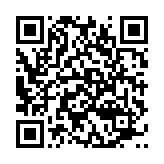 3Як створювати об’єкти у Скретч. Створення малюнків за готовим алгоритмів.Читати с.76-78Відеоурок можна переглянути за посиланням:https://www.youtube.com/watch?v=_VXycdrj9aIабоВиконати Практичне завдання с 79 п. 3 (намалювати на аркуші)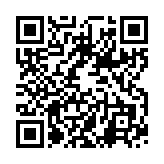 4Як створювати програми у СкретчЧитати с.80-82Відеоурок можна переглянути за посиланням:https://www.youtube.com/watch?v=U270rma-DCUабо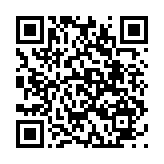 Відповідати на питання с. 815Малюємо зі спрайтомЧитати с.83-85Відповідати на питання с. 84 